ÇANAKKALE ONSEKİZ MART ÜNİVERSİTESİ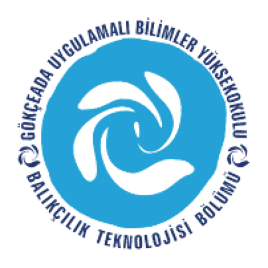 GÖKÇEADA UYGULAMALI BİLİMLER YÜKSEKOKULUBALIKÇILIK TEKNOLOJİSİ BÖLÜMÜ LİSANS PROGRAMI2017-2018 GÜZ DÖNEMİ  İKİNCİ SINIF  DERS PROGRAMI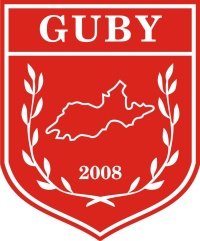 ÇANAKKALE ONSEKİZ MART ÜNİVERSİTESİGÖKÇEADA UYGULAMALI BİLİMLER YÜKSEKOKULUBALIKÇILIK TEKNOLOJİSİ BÖLÜMÜ LİSANS PROGRAMI2017-2018 GÜZ DÖNEMİ  İKİNCİ SINIF  DERS PROGRAMIÇANAKKALE ONSEKİZ MART ÜNİVERSİTESİGÖKÇEADA UYGULAMALI BİLİMLER YÜKSEKOKULUBALIKÇILIK TEKNOLOJİSİ BÖLÜMÜ LİSANS PROGRAMI2017-2018 GÜZ DÖNEMİ  İKİNCİ SINIF  DERS PROGRAMIÇANAKKALE ONSEKİZ MART ÜNİVERSİTESİGÖKÇEADA UYGULAMALI BİLİMLER YÜKSEKOKULUBALIKÇILIK TEKNOLOJİSİ BÖLÜMÜ LİSANS PROGRAMI2017-2018 GÜZ DÖNEMİ  İKİNCİ SINIF  DERS PROGRAMIÇANAKKALE ONSEKİZ MART ÜNİVERSİTESİGÖKÇEADA UYGULAMALI BİLİMLER YÜKSEKOKULUBALIKÇILIK TEKNOLOJİSİ BÖLÜMÜ LİSANS PROGRAMI2017-2018 GÜZ DÖNEMİ  İKİNCİ SINIF  DERS PROGRAMIÇANAKKALE ONSEKİZ MART ÜNİVERSİTESİGÖKÇEADA UYGULAMALI BİLİMLER YÜKSEKOKULUBALIKÇILIK TEKNOLOJİSİ BÖLÜMÜ LİSANS PROGRAMI2017-2018 GÜZ DÖNEMİ  İKİNCİ SINIF  DERS PROGRAMISAATSAATPAZARTESİSALIÇARŞAMBAPERŞEMBECUMA09:00-09:4009:00-09:40Balık SistematiğiDERSLİK 3Av AraçlarıDERSLİK 509:50-10:3009:50-10:30Balık SistematiğiDERSLİK 3Av AraçlarıDERSLİK 510:40-11:2010:40-11:20Genel MikrobiyolojiDERSLİK 4Balık SistematiğiLABORATUVARAv AraçlarıAĞ LABORATUVARILimnoloji DERSLİK 1111:30-12:1011:30-12:10Genel MikrobiyolojiDERSLİK 4Balık SistematiğiLABORATUVARAv AraçlarıAĞ LABORATUVARILimnoloji DERSLİK 1112:10-13:1012:10-13:10ÖĞLE ARASIÖĞLE ARASIÖĞLE ARASIÖĞLE ARASIÖĞLE ARASI13:10-13:5013:10-13:50Genel MikrobiyolojiLABORATUVARDeniz Memelileri ve SürüngenleriDERSLİK 5Su KalitesiDERSLİK 5Mesleki İngilizce 1DERSLİK 514:00-14:4014:00-14:40Genel MikrobiyolojiLABORATUVARDeniz Memelileri ve SürüngenleriDERSLİK 5Su KalitesiLABORATUVARMesleki İngilizce 1DERSLİK 514:50-15:3014:50-15:30Dalma ve İlkyardımDERSLİK 4Su KalitesiLABORATUVAR15:40-16:2015:40-16:20Dalma ve İlkyardımDERSLİK  416:30-17:1016:30-17:10